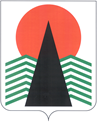 Сельское поселение СентябрьскийНефтеюганский районХанты-Мансийский автономный округ – ЮграАДМИНИСТРАЦИЯ СЕЛЬСКОГО ПОСЕЛЕНИЯ СЕНТЯБРЬСКИЙПРОЕКТ ПОСТАНОВЛЕНИЯп. СентябрьскийО внесении изменений в постановление администрации сельского поселения Сентябрьский от 23 ноября 2018 г. №148-па «Об утверждении муниципальной программы «Защита населения и территорий от чрезвычайных ситуаций, обеспечение пожарной безопасности на территории сельского поселения Сентябрьский на 2019-2025 годы» В соответствии со статьей 179 Бюджетного кодекса Российской Федерации,  руководствуясь постановлениями администрации сельского поселения Сентябрьский от 30 декабря 2021 г. № 167-па «О порядке разработки и реализации муниципальных программ и ведомственных целевых программ сельского поселения Сентябрьский», от 29 октября 2018 г. № 136-па «Об утверждении перечня муниципальных программ сельского поселения Сентябрьский», на основании Устава сельского поселения Сентябрьский Нефтеюганского муниципального района Ханты-Мансийского автономного округа – Югры                                    п о с т а н о в л я е т:            1. Внести в постановление администрации сельского поселения Сентябрьский от 23 ноября 2018 г. №148-па «Об утверждении муниципальной программы «Защита населения и территорий от чрезвычайных ситуаций, обеспечение пожарной безопасности на территории сельского поселения Сентябрьский на 2019-2025 годы» следующие изменения:1.1. Приложение к постановлению администрации сельского поселения Сентябрьский от 23 ноября 2018 г. №148-па «Об утверждении муниципальной программы «Защита населения и территорий от чрезвычайных ситуаций, обеспечение пожарной безопасности на территории сельского поселения Сентябрьский на 2019-2025 годы» изложить в редакции согласно приложению к настоящему постановлению.2. Настоящее постановление подлежит официальному опубликованию (обнародованию) в муниципальном средстве массовой информации – бюллетень «Сентябрьский вестник» и размещению на официальном сайте органов местного самоуправления сельского поселения Сентябрьский.3. Настоящее постановление вступает в силу со дня его официального опубликования (обнародования).4. Контроль за исполнением постановления оставляю за собой.Глава поселения						                     А.В. Светлаков  Приложение          к постановлению администрации сельского поселения Сентябрьский                             											от г. № -па                                                                                                                                                                                            Приложение                                                                                                                                                                                                                              к постановлению администрации сельского поселения Сентябрьский                                                                                                                                                                                                                          от 23 ноября 2021 г. № 148-паТаблица 1ПАСПОРТмуниципальной программы сельского поселения Сентябрьский                   Таблица 2Распределение финансовых ресурсов муниципальной программы                     Таблица 3ПЕРЕЧЕНЬосновных мероприятий муниципальной программы                                                                         №00 - паНаименование муниципальной программыЗащита населения и территорий от чрезвычайных ситуаций, обеспечение пожарной безопасности на территории сельского поселения Сентябрьский на 2019-2025 годыЗащита населения и территорий от чрезвычайных ситуаций, обеспечение пожарной безопасности на территории сельского поселения Сентябрьский на 2019-2025 годыЗащита населения и территорий от чрезвычайных ситуаций, обеспечение пожарной безопасности на территории сельского поселения Сентябрьский на 2019-2025 годыЗащита населения и территорий от чрезвычайных ситуаций, обеспечение пожарной безопасности на территории сельского поселения Сентябрьский на 2019-2025 годыЗащита населения и территорий от чрезвычайных ситуаций, обеспечение пожарной безопасности на территории сельского поселения Сентябрьский на 2019-2025 годыЗащита населения и территорий от чрезвычайных ситуаций, обеспечение пожарной безопасности на территории сельского поселения Сентябрьский на 2019-2025 годыЗащита населения и территорий от чрезвычайных ситуаций, обеспечение пожарной безопасности на территории сельского поселения Сентябрьский на 2019-2025 годыЗащита населения и территорий от чрезвычайных ситуаций, обеспечение пожарной безопасности на территории сельского поселения Сентябрьский на 2019-2025 годыЗащита населения и территорий от чрезвычайных ситуаций, обеспечение пожарной безопасности на территории сельского поселения Сентябрьский на 2019-2025 годыСроки реализации муниципальной программыСроки реализации муниципальной программыСроки реализации муниципальной программыСроки реализации муниципальной программыСроки реализации муниципальной программыСроки реализации муниципальной программыСроки реализации муниципальной программыСроки реализации муниципальной программы2019-2025 годы2019-2025 годы2019-2025 годы2019-2025 годы2019-2025 годы2019-2025 годыТип муниципальной программыМуниципальная программаМуниципальная программаМуниципальная программаМуниципальная программаМуниципальная программаМуниципальная программаМуниципальная программаМуниципальная программаМуниципальная программаМуниципальная программаМуниципальная программаМуниципальная программаМуниципальная программаМуниципальная программаМуниципальная программаМуниципальная программаМуниципальная программаМуниципальная программаМуниципальная программаМуниципальная программаМуниципальная программаМуниципальная программаМуниципальная программаОтветственный исполнитель муниципальной программыМуниципальное учреждение «Администрация сельского поселения Сентябрьский» Муниципальное учреждение «Администрация сельского поселения Сентябрьский» Муниципальное учреждение «Администрация сельского поселения Сентябрьский» Муниципальное учреждение «Администрация сельского поселения Сентябрьский» Муниципальное учреждение «Администрация сельского поселения Сентябрьский» Муниципальное учреждение «Администрация сельского поселения Сентябрьский» Муниципальное учреждение «Администрация сельского поселения Сентябрьский» Муниципальное учреждение «Администрация сельского поселения Сентябрьский» Муниципальное учреждение «Администрация сельского поселения Сентябрьский» Муниципальное учреждение «Администрация сельского поселения Сентябрьский» Муниципальное учреждение «Администрация сельского поселения Сентябрьский» Муниципальное учреждение «Администрация сельского поселения Сентябрьский» Муниципальное учреждение «Администрация сельского поселения Сентябрьский» Муниципальное учреждение «Администрация сельского поселения Сентябрьский» Муниципальное учреждение «Администрация сельского поселения Сентябрьский» Муниципальное учреждение «Администрация сельского поселения Сентябрьский» Муниципальное учреждение «Администрация сельского поселения Сентябрьский» Муниципальное учреждение «Администрация сельского поселения Сентябрьский» Муниципальное учреждение «Администрация сельского поселения Сентябрьский» Муниципальное учреждение «Администрация сельского поселения Сентябрьский» Муниципальное учреждение «Администрация сельского поселения Сентябрьский» Муниципальное учреждение «Администрация сельского поселения Сентябрьский» Муниципальное учреждение «Администрация сельского поселения Сентябрьский» Соисполнители муниципальной программы отсутствуютотсутствуютотсутствуютотсутствуютотсутствуютотсутствуютотсутствуютотсутствуютотсутствуютотсутствуютотсутствуютотсутствуютотсутствуютотсутствуютотсутствуютотсутствуютотсутствуютотсутствуютотсутствуютотсутствуютотсутствуютотсутствуютотсутствуютНациональная цель муниципальной программы_______________________Цели муниципальной программы1.Повышение эффективности системы защиты граждан  от чрезвычайных ситуаций природного и техногенного характера.2.Обеспечение пожарной безопасности на территории сельского поселения Сентябрьский.1.Повышение эффективности системы защиты граждан  от чрезвычайных ситуаций природного и техногенного характера.2.Обеспечение пожарной безопасности на территории сельского поселения Сентябрьский.1.Повышение эффективности системы защиты граждан  от чрезвычайных ситуаций природного и техногенного характера.2.Обеспечение пожарной безопасности на территории сельского поселения Сентябрьский.1.Повышение эффективности системы защиты граждан  от чрезвычайных ситуаций природного и техногенного характера.2.Обеспечение пожарной безопасности на территории сельского поселения Сентябрьский.1.Повышение эффективности системы защиты граждан  от чрезвычайных ситуаций природного и техногенного характера.2.Обеспечение пожарной безопасности на территории сельского поселения Сентябрьский.1.Повышение эффективности системы защиты граждан  от чрезвычайных ситуаций природного и техногенного характера.2.Обеспечение пожарной безопасности на территории сельского поселения Сентябрьский.1.Повышение эффективности системы защиты граждан  от чрезвычайных ситуаций природного и техногенного характера.2.Обеспечение пожарной безопасности на территории сельского поселения Сентябрьский.1.Повышение эффективности системы защиты граждан  от чрезвычайных ситуаций природного и техногенного характера.2.Обеспечение пожарной безопасности на территории сельского поселения Сентябрьский.1.Повышение эффективности системы защиты граждан  от чрезвычайных ситуаций природного и техногенного характера.2.Обеспечение пожарной безопасности на территории сельского поселения Сентябрьский.1.Повышение эффективности системы защиты граждан  от чрезвычайных ситуаций природного и техногенного характера.2.Обеспечение пожарной безопасности на территории сельского поселения Сентябрьский.1.Повышение эффективности системы защиты граждан  от чрезвычайных ситуаций природного и техногенного характера.2.Обеспечение пожарной безопасности на территории сельского поселения Сентябрьский.1.Повышение эффективности системы защиты граждан  от чрезвычайных ситуаций природного и техногенного характера.2.Обеспечение пожарной безопасности на территории сельского поселения Сентябрьский.1.Повышение эффективности системы защиты граждан  от чрезвычайных ситуаций природного и техногенного характера.2.Обеспечение пожарной безопасности на территории сельского поселения Сентябрьский.1.Повышение эффективности системы защиты граждан  от чрезвычайных ситуаций природного и техногенного характера.2.Обеспечение пожарной безопасности на территории сельского поселения Сентябрьский.1.Повышение эффективности системы защиты граждан  от чрезвычайных ситуаций природного и техногенного характера.2.Обеспечение пожарной безопасности на территории сельского поселения Сентябрьский.1.Повышение эффективности системы защиты граждан  от чрезвычайных ситуаций природного и техногенного характера.2.Обеспечение пожарной безопасности на территории сельского поселения Сентябрьский.1.Повышение эффективности системы защиты граждан  от чрезвычайных ситуаций природного и техногенного характера.2.Обеспечение пожарной безопасности на территории сельского поселения Сентябрьский.1.Повышение эффективности системы защиты граждан  от чрезвычайных ситуаций природного и техногенного характера.2.Обеспечение пожарной безопасности на территории сельского поселения Сентябрьский.1.Повышение эффективности системы защиты граждан  от чрезвычайных ситуаций природного и техногенного характера.2.Обеспечение пожарной безопасности на территории сельского поселения Сентябрьский.1.Повышение эффективности системы защиты граждан  от чрезвычайных ситуаций природного и техногенного характера.2.Обеспечение пожарной безопасности на территории сельского поселения Сентябрьский.1.Повышение эффективности системы защиты граждан  от чрезвычайных ситуаций природного и техногенного характера.2.Обеспечение пожарной безопасности на территории сельского поселения Сентябрьский.1.Повышение эффективности системы защиты граждан  от чрезвычайных ситуаций природного и техногенного характера.2.Обеспечение пожарной безопасности на территории сельского поселения Сентябрьский.1.Повышение эффективности системы защиты граждан  от чрезвычайных ситуаций природного и техногенного характера.2.Обеспечение пожарной безопасности на территории сельского поселения Сентябрьский.Задачи муниципальной программы1.Укрепления пожарной безопасности на   территории сельского поселения Сентябрьский, защиты жизни, здоровья и имущества граждан и юридических лиц от пожаров.2.Разработка и реализации мер защиты населения от чрезвычайных ситуаций природного и техногенного характера на территории сельского поселения Сентябрьский.1.Укрепления пожарной безопасности на   территории сельского поселения Сентябрьский, защиты жизни, здоровья и имущества граждан и юридических лиц от пожаров.2.Разработка и реализации мер защиты населения от чрезвычайных ситуаций природного и техногенного характера на территории сельского поселения Сентябрьский.1.Укрепления пожарной безопасности на   территории сельского поселения Сентябрьский, защиты жизни, здоровья и имущества граждан и юридических лиц от пожаров.2.Разработка и реализации мер защиты населения от чрезвычайных ситуаций природного и техногенного характера на территории сельского поселения Сентябрьский.1.Укрепления пожарной безопасности на   территории сельского поселения Сентябрьский, защиты жизни, здоровья и имущества граждан и юридических лиц от пожаров.2.Разработка и реализации мер защиты населения от чрезвычайных ситуаций природного и техногенного характера на территории сельского поселения Сентябрьский.1.Укрепления пожарной безопасности на   территории сельского поселения Сентябрьский, защиты жизни, здоровья и имущества граждан и юридических лиц от пожаров.2.Разработка и реализации мер защиты населения от чрезвычайных ситуаций природного и техногенного характера на территории сельского поселения Сентябрьский.1.Укрепления пожарной безопасности на   территории сельского поселения Сентябрьский, защиты жизни, здоровья и имущества граждан и юридических лиц от пожаров.2.Разработка и реализации мер защиты населения от чрезвычайных ситуаций природного и техногенного характера на территории сельского поселения Сентябрьский.1.Укрепления пожарной безопасности на   территории сельского поселения Сентябрьский, защиты жизни, здоровья и имущества граждан и юридических лиц от пожаров.2.Разработка и реализации мер защиты населения от чрезвычайных ситуаций природного и техногенного характера на территории сельского поселения Сентябрьский.1.Укрепления пожарной безопасности на   территории сельского поселения Сентябрьский, защиты жизни, здоровья и имущества граждан и юридических лиц от пожаров.2.Разработка и реализации мер защиты населения от чрезвычайных ситуаций природного и техногенного характера на территории сельского поселения Сентябрьский.1.Укрепления пожарной безопасности на   территории сельского поселения Сентябрьский, защиты жизни, здоровья и имущества граждан и юридических лиц от пожаров.2.Разработка и реализации мер защиты населения от чрезвычайных ситуаций природного и техногенного характера на территории сельского поселения Сентябрьский.1.Укрепления пожарной безопасности на   территории сельского поселения Сентябрьский, защиты жизни, здоровья и имущества граждан и юридических лиц от пожаров.2.Разработка и реализации мер защиты населения от чрезвычайных ситуаций природного и техногенного характера на территории сельского поселения Сентябрьский.1.Укрепления пожарной безопасности на   территории сельского поселения Сентябрьский, защиты жизни, здоровья и имущества граждан и юридических лиц от пожаров.2.Разработка и реализации мер защиты населения от чрезвычайных ситуаций природного и техногенного характера на территории сельского поселения Сентябрьский.1.Укрепления пожарной безопасности на   территории сельского поселения Сентябрьский, защиты жизни, здоровья и имущества граждан и юридических лиц от пожаров.2.Разработка и реализации мер защиты населения от чрезвычайных ситуаций природного и техногенного характера на территории сельского поселения Сентябрьский.1.Укрепления пожарной безопасности на   территории сельского поселения Сентябрьский, защиты жизни, здоровья и имущества граждан и юридических лиц от пожаров.2.Разработка и реализации мер защиты населения от чрезвычайных ситуаций природного и техногенного характера на территории сельского поселения Сентябрьский.1.Укрепления пожарной безопасности на   территории сельского поселения Сентябрьский, защиты жизни, здоровья и имущества граждан и юридических лиц от пожаров.2.Разработка и реализации мер защиты населения от чрезвычайных ситуаций природного и техногенного характера на территории сельского поселения Сентябрьский.1.Укрепления пожарной безопасности на   территории сельского поселения Сентябрьский, защиты жизни, здоровья и имущества граждан и юридических лиц от пожаров.2.Разработка и реализации мер защиты населения от чрезвычайных ситуаций природного и техногенного характера на территории сельского поселения Сентябрьский.1.Укрепления пожарной безопасности на   территории сельского поселения Сентябрьский, защиты жизни, здоровья и имущества граждан и юридических лиц от пожаров.2.Разработка и реализации мер защиты населения от чрезвычайных ситуаций природного и техногенного характера на территории сельского поселения Сентябрьский.1.Укрепления пожарной безопасности на   территории сельского поселения Сентябрьский, защиты жизни, здоровья и имущества граждан и юридических лиц от пожаров.2.Разработка и реализации мер защиты населения от чрезвычайных ситуаций природного и техногенного характера на территории сельского поселения Сентябрьский.1.Укрепления пожарной безопасности на   территории сельского поселения Сентябрьский, защиты жизни, здоровья и имущества граждан и юридических лиц от пожаров.2.Разработка и реализации мер защиты населения от чрезвычайных ситуаций природного и техногенного характера на территории сельского поселения Сентябрьский.1.Укрепления пожарной безопасности на   территории сельского поселения Сентябрьский, защиты жизни, здоровья и имущества граждан и юридических лиц от пожаров.2.Разработка и реализации мер защиты населения от чрезвычайных ситуаций природного и техногенного характера на территории сельского поселения Сентябрьский.1.Укрепления пожарной безопасности на   территории сельского поселения Сентябрьский, защиты жизни, здоровья и имущества граждан и юридических лиц от пожаров.2.Разработка и реализации мер защиты населения от чрезвычайных ситуаций природного и техногенного характера на территории сельского поселения Сентябрьский.1.Укрепления пожарной безопасности на   территории сельского поселения Сентябрьский, защиты жизни, здоровья и имущества граждан и юридических лиц от пожаров.2.Разработка и реализации мер защиты населения от чрезвычайных ситуаций природного и техногенного характера на территории сельского поселения Сентябрьский.1.Укрепления пожарной безопасности на   территории сельского поселения Сентябрьский, защиты жизни, здоровья и имущества граждан и юридических лиц от пожаров.2.Разработка и реализации мер защиты населения от чрезвычайных ситуаций природного и техногенного характера на территории сельского поселения Сентябрьский.1.Укрепления пожарной безопасности на   территории сельского поселения Сентябрьский, защиты жизни, здоровья и имущества граждан и юридических лиц от пожаров.2.Разработка и реализации мер защиты населения от чрезвычайных ситуаций природного и техногенного характера на территории сельского поселения Сентябрьский.ПодпрограммыНетНетНетНетНетНетНетНетНетНетНетНетНетНетНетНетНетНетНетНетНетНетНетЦелевые показатели муниципальной программы№ п/пНаименование целевого показателя Наименование целевого показателя Наименование целевого показателя Документ -основаниеДокумент -основаниеЗначение показателя по годамЗначение показателя по годамЗначение показателя по годамЗначение показателя по годамЗначение показателя по годамЗначение показателя по годамЗначение показателя по годамЗначение показателя по годамЗначение показателя по годамЗначение показателя по годамЗначение показателя по годамЗначение показателя по годамЗначение показателя по годамЗначение показателя по годамЗначение показателя по годамЗначение показателя по годамЗначение показателя по годамЦелевые показатели муниципальной программы№ п/пНаименование целевого показателя Наименование целевого показателя Наименование целевого показателя Документ -основаниеДокумент -основаниеБазовое значение2019201920192020202120212022202320232024202420252025На момент окончания реализации муниципальной программыНа момент окончания реализации муниципальной программыОтветственный исполнитель /соисполнитель за достижение показателейЦелевые показатели муниципальной программы1Уменьшение рисков возникновения пожаров на территории сельского поселения Сентябрьский, %.Уменьшение рисков возникновения пожаров на территории сельского поселения Сентябрьский, %.Уменьшение рисков возникновения пожаров на территории сельского поселения Сентябрьский, %.80100100100100100100100100100100100100100100100МУ «Администрация с.п. Сентябрьский»Целевые показатели муниципальной программы2Обеспечение бесперебойного функционирования систем наружного водоснабжения сельского поселения Сентябрьский,%.Обеспечение бесперебойного функционирования систем наружного водоснабжения сельского поселения Сентябрьский,%.Обеспечение бесперебойного функционирования систем наружного водоснабжения сельского поселения Сентябрьский,%.80100100100100100100100100100100100100100100100МУ «Администрация с.п. Сентябрьский»Целевые показатели муниципальной программы3Обеспечение информированности населения о действиях при наступлении чрезвычайной ситуации природного и техногенного характера,%.Обеспечение информированности населения о действиях при наступлении чрезвычайной ситуации природного и техногенного характера,%.Обеспечение информированности населения о действиях при наступлении чрезвычайной ситуации природного и техногенного характера,%.80100100100100100100100100100100100100100100100МУ «Администрация с.п. Сентябрьский»Целевые показатели муниципальной программы4Площадь общественных пространств и мест общего пользования, прошедших дезинфекцию, %.Площадь общественных пространств и мест общего пользования, прошедших дезинфекцию, %.Площадь общественных пространств и мест общего пользования, прошедших дезинфекцию, %.----100100100100100100100100100100100100МУ «Администрация с.п. Сентябрьский»Параметры финансового обеспечения муниципальной программыИсточники финансированияИсточники финансированияРасходы по годам (тыс.руб.)Расходы по годам (тыс.руб.)Расходы по годам (тыс.руб.)Расходы по годам (тыс.руб.)Расходы по годам (тыс.руб.)Расходы по годам (тыс.руб.)Расходы по годам (тыс.руб.)Расходы по годам (тыс.руб.)Расходы по годам (тыс.руб.)Расходы по годам (тыс.руб.)Расходы по годам (тыс.руб.)Расходы по годам (тыс.руб.)Расходы по годам (тыс.руб.)Расходы по годам (тыс.руб.)Расходы по годам (тыс.руб.)Расходы по годам (тыс.руб.)Расходы по годам (тыс.руб.)Расходы по годам (тыс.руб.)Расходы по годам (тыс.руб.)Расходы по годам (тыс.руб.)Расходы по годам (тыс.руб.)Параметры финансового обеспечения муниципальной программыИсточники финансированияИсточники финансированияВсего20192019202020202020202120212021202120222022202220232023202320232024202420252025Параметры финансового обеспечения муниципальной программыВсегоВсего1 469,53495120,45000120,45000753,98495753,98495753,98495217,00000217,00000217,00000217,00000128,10000128,10000128,1000050,0000050,0000050,0000050,00000100,00000100,00000100,00000100,00000Параметры финансового обеспечения муниципальной программыФедеральный бюджетФедеральный бюджет---------------------Параметры финансового обеспечения муниципальной программыБюджет автономного округа Бюджет автономного округа ---------------------Параметры финансового обеспечения муниципальной программыБюджет районаБюджет района698,4349515,4500015,45000642,98495642,98495642,9849540,0000040,0000040,0000040,00000-----------Параметры финансового обеспечения муниципальной программыМестный бюджетМестный бюджет756,10000100,00000100,00000106,00000106,00000106,00000172,00000172,00000172,00000172,00000128,10000128,10000128,1000050,0000050,0000050,0000050,00000100,00000100,00000100,00000100,00000Параметры финансового обеспечения муниципальной программыИные источникиИные источники15,000005,000005,000005,000005,000005,000005,000005,000005,000005,000000,000000,000000,000000,000000,000000,000000,000000,000000,000000,000000,00000№ п/пОсновное мероприятие муниципальной программыОтветственный исполнитель / соисполнительИсточники финансированияФинансовые затраты на реализацию (тыс. рублей)Финансовые затраты на реализацию (тыс. рублей)Финансовые затраты на реализацию (тыс. рублей)Финансовые затраты на реализацию (тыс. рублей)Финансовые затраты на реализацию (тыс. рублей)Финансовые затраты на реализацию (тыс. рублей)Финансовые затраты на реализацию (тыс. рублей)Финансовые затраты на реализацию (тыс. рублей)№ п/пОсновное мероприятие муниципальной программыОтветственный исполнитель / соисполнительИсточники финансированиявсегов том числев том числев том числев том числев том числев том числев том числе№ п/пОсновное мероприятие муниципальной программыОтветственный исполнитель / соисполнительИсточники финансированиявсего2019г.2020г.2021г.2022г.2023г.2024г2025г1234567891011121Создание условий для пожарной безопасности (показатели №1,2)Муниципальное учреждение «Администрация сельского поселения Сентябрьский»всего950,55000115,45000106,00000112,00000128,1000050,00000100,00000100,000001Создание условий для пожарной безопасности (показатели №1,2)Муниципальное учреждение «Администрация сельского поселения Сентябрьский»федеральный бюджет--------1Создание условий для пожарной безопасности (показатели №1,2)Муниципальное учреждение «Администрация сельского поселения Сентябрьский»бюджет автономного округа--------1Создание условий для пожарной безопасности (показатели №1,2)Муниципальное учреждение «Администрация сельского поселения Сентябрьский»бюджет района15,4500015,45000------1Создание условий для пожарной безопасности (показатели №1,2)Муниципальное учреждение «Администрация сельского поселения Сентябрьский»бюджет сельского поселения935,10000100,00000106,00000112,00000128,1000050,00000100,00000100,000001Создание условий для пожарной безопасности (показатели №1,2)Муниципальное учреждение «Администрация сельского поселения Сентябрьский»иные источники-------2Снижение рисков возникновения чрезвычайных ситуаций природного и техногенного характера (показатель №3)Муниципальное учреждение «Администрация сельского поселения Сентябрьский»всего15,000005,000005,000005,000000,000000,000000,000000,000002Снижение рисков возникновения чрезвычайных ситуаций природного и техногенного характера (показатель №3)Муниципальное учреждение «Администрация сельского поселения Сентябрьский»федеральный бюджет--------2Снижение рисков возникновения чрезвычайных ситуаций природного и техногенного характера (показатель №3)Муниципальное учреждение «Администрация сельского поселения Сентябрьский»бюджет автономного округа--------2Снижение рисков возникновения чрезвычайных ситуаций природного и техногенного характера (показатель №3)Муниципальное учреждение «Администрация сельского поселения Сентябрьский»бюджет района--------2Снижение рисков возникновения чрезвычайных ситуаций природного и техногенного характера (показатель №3)Муниципальное учреждение «Администрация сельского поселения Сентябрьский»бюджет сельского поселения--------2Снижение рисков возникновения чрезвычайных ситуаций природного и техногенного характера (показатель №3)Муниципальное учреждение «Администрация сельского поселения Сентябрьский»иные источники15,000005,000005,000005,000000,000000,000000,000000,000003Проведение санитарно-противоэпидемиологических мероприятий, связанных с профилактикой и устранением последствий распространения новой короновирусной инфекции (COVID-19) (показатель №4)Муниципальное учреждение «Администрация сельского поселения Сентябрьский»всего742,98495-642,98495100,00000----3Проведение санитарно-противоэпидемиологических мероприятий, связанных с профилактикой и устранением последствий распространения новой короновирусной инфекции (COVID-19) (показатель №4)Муниципальное учреждение «Администрация сельского поселения Сентябрьский»федеральный бюджет--------3Проведение санитарно-противоэпидемиологических мероприятий, связанных с профилактикой и устранением последствий распространения новой короновирусной инфекции (COVID-19) (показатель №4)Муниципальное учреждение «Администрация сельского поселения Сентябрьский»бюджет автономного округа--------3Проведение санитарно-противоэпидемиологических мероприятий, связанных с профилактикой и устранением последствий распространения новой короновирусной инфекции (COVID-19) (показатель №4)Муниципальное учреждение «Администрация сельского поселения Сентябрьский»бюджет района682,98495-642,9849540,00000----3Проведение санитарно-противоэпидемиологических мероприятий, связанных с профилактикой и устранением последствий распространения новой короновирусной инфекции (COVID-19) (показатель №4)Муниципальное учреждение «Администрация сельского поселения Сентябрьский»бюджет сельского поселения60,00000--60,00000----3Проведение санитарно-противоэпидемиологических мероприятий, связанных с профилактикой и устранением последствий распространения новой короновирусной инфекции (COVID-19) (показатель №4)Муниципальное учреждение «Администрация сельского поселения Сентябрьский»иные источники--------Всего по муниципальной программеВсего по муниципальной программевсего1 469,53495120,45000753,98495217,00000128,1000050,00000100,00000100,00000Всего по муниципальной программеВсего по муниципальной программефедеральный бюджет--------Всего по муниципальной программеВсего по муниципальной программебюджет автономного округа--------Всего по муниципальной программеВсего по муниципальной программебюджет района698,4349515,45000642,9849540,00000----Всего по муниципальной программеВсего по муниципальной программебюджет сельского поселения756,10000100,00000106,00000172,00000128,1000050,00000100,00000100,00000Всего по муниципальной программеВсего по муниципальной программеиные источники15,000005,000005,000005,000000,000000,000000,000000,00000в том числе:в том числе:в том числе:Ответственный исполнитель (Муниципальное учреждение «Администрация сельского поселения Сентябрьский»)Ответственный исполнитель (Муниципальное учреждение «Администрация сельского поселения Сентябрьский»)Ответственный исполнитель (Муниципальное учреждение «Администрация сельского поселения Сентябрьский»)всего1 469,53495120,45000753,98495217,00000128,1000050,00000100,00000100,00000Ответственный исполнитель (Муниципальное учреждение «Администрация сельского поселения Сентябрьский»)Ответственный исполнитель (Муниципальное учреждение «Администрация сельского поселения Сентябрьский»)Ответственный исполнитель (Муниципальное учреждение «Администрация сельского поселения Сентябрьский»)федеральный бюджет--------Ответственный исполнитель (Муниципальное учреждение «Администрация сельского поселения Сентябрьский»)Ответственный исполнитель (Муниципальное учреждение «Администрация сельского поселения Сентябрьский»)Ответственный исполнитель (Муниципальное учреждение «Администрация сельского поселения Сентябрьский»)бюджет автономного округа--------Ответственный исполнитель (Муниципальное учреждение «Администрация сельского поселения Сентябрьский»)Ответственный исполнитель (Муниципальное учреждение «Администрация сельского поселения Сентябрьский»)Ответственный исполнитель (Муниципальное учреждение «Администрация сельского поселения Сентябрьский»)бюджет района698,4349515,45000642,9849540,00000----Ответственный исполнитель (Муниципальное учреждение «Администрация сельского поселения Сентябрьский»)Ответственный исполнитель (Муниципальное учреждение «Администрация сельского поселения Сентябрьский»)Ответственный исполнитель (Муниципальное учреждение «Администрация сельского поселения Сентябрьский»)бюджет сельского поселения756,10000100,00000106,00000172,00000128,1000050,00000100,00000100,00000Ответственный исполнитель (Муниципальное учреждение «Администрация сельского поселения Сентябрьский»)Ответственный исполнитель (Муниципальное учреждение «Администрация сельского поселения Сентябрьский»)Ответственный исполнитель (Муниципальное учреждение «Администрация сельского поселения Сентябрьский»)иные источники15,000005,000005,000005,000000,000000,000000,000000,00000Соисполнитель Соисполнитель Соисполнитель всего--------Соисполнитель Соисполнитель Соисполнитель федеральный бюджет--------Соисполнитель Соисполнитель Соисполнитель бюджет автономного округа--------Соисполнитель Соисполнитель Соисполнитель бюджет района--------Соисполнитель Соисполнитель Соисполнитель бюджет сельского поселения--------Соисполнитель Соисполнитель Соисполнитель иные источники--------№ основного мероприятияНаименование основного мероприятияНаправления расходов основного мероприятияНаименование порядка, номер приложения (при наличии) либо реквизиты НПА утвержденного порядкаЦельЦельЦельЦель1.Повышение эффективности системы защиты граждан  от чрезвычайных ситуаций природного и техногенного характера.2.Обеспечение пожарной безопасности на территории сельского поселения Сентябрьский.1.Повышение эффективности системы защиты граждан  от чрезвычайных ситуаций природного и техногенного характера.2.Обеспечение пожарной безопасности на территории сельского поселения Сентябрьский.1.Повышение эффективности системы защиты граждан  от чрезвычайных ситуаций природного и техногенного характера.2.Обеспечение пожарной безопасности на территории сельского поселения Сентябрьский.1.Повышение эффективности системы защиты граждан  от чрезвычайных ситуаций природного и техногенного характера.2.Обеспечение пожарной безопасности на территории сельского поселения Сентябрьский.ЗадачаЗадачаЗадачаЗадача-Укрепления пожарной безопасности на   территории сельского поселения Сентябрьский, защиты жизни, здоровья и имущества граждан и юридических лиц от пожаров.-Укрепления пожарной безопасности на   территории сельского поселения Сентябрьский, защиты жизни, здоровья и имущества граждан и юридических лиц от пожаров.-Укрепления пожарной безопасности на   территории сельского поселения Сентябрьский, защиты жизни, здоровья и имущества граждан и юридических лиц от пожаров.-Укрепления пожарной безопасности на   территории сельского поселения Сентябрьский, защиты жизни, здоровья и имущества граждан и юридических лиц от пожаров.- Разработка и реализации мер защиты населения от чрезвычайных ситуаций природного и техногенного характера на территории сельского поселения Сентябрьский- Разработка и реализации мер защиты населения от чрезвычайных ситуаций природного и техногенного характера на территории сельского поселения Сентябрьский- Разработка и реализации мер защиты населения от чрезвычайных ситуаций природного и техногенного характера на территории сельского поселения Сентябрьский- Разработка и реализации мер защиты населения от чрезвычайных ситуаций природного и техногенного характера на территории сельского поселения Сентябрьский1Создание условий для пожарной безопасности Прочая закупка товаров, работ и услуг_2Снижение рисков возникновения чрезвычайных ситуаций природного и техногенного характера -_3Проведение санитарно-противоэпидемиологических мероприятий, связанных с профилактикой и устранением последствий распространения новой короновирусной инфекции (COVID-19) Прочая закупка товаров, работ и услуг-